AUCHENHARVIE ACADEMY Head Teacher: Calum Johnston BED (Hons) Saltcoats Road, Stevenston, KA20 3JW Tel.: (01294) 605156 Fax: (01294) 604806 E-mail: auchenharvie@ea.n-ayrshire.sch.uk Date: 18th December 2020Dear Parent/Carer,I hope that this letter finds you, and your families, safe and well during these ongoing difficult times. As we approach the Christmas break I wanted to thank you all again for your continued support in ensuring the safe running of our school. Pupil attendance has been high and the overwhelming majority of pupils have reintegrated back into school life very well. We will continue to support all pupils, particularly those who have struggled to reintegrate, as we move into the New Year. Our staff have undertaken significant work across the curriculum to identify gaps in learning caused by the COVID-19 lockdown and as we move into next year we will continue to support pupils individually and universally in their learning needs.It has also been a very difficult time for our senior pupils with all of the speculation and finally cancellation of the SQA examinations for this year. All of my staff continue to work closely with senior phase pupils to ensure they are familiar with what lies ahead and to support them in their learning prior to the modified assessments in 2021. Our prelim timetable is now available on our school website and Twitter account and pupils have also been issued with a paper copy for information. These start on Monday 18th January 2021.So far, I am delighted to say that we have had no positive cases of COVID-19 in Auchenharvie Academy and while this will partly be down to luck I have no doubt that this is very much down to the safe working practices we have adopted and how these have been supported by staff, pupils and parents/carers in their implementation. As ever, and to continue this positive pattern we seek your support in reinforcing the health and safety messages to pupils regularly at home.Please remember that school closes on Wednesday 23rd December 2020 at 2.30pm and reopens at 8.45am on Wednesday 6th January 2021.On behalf of my staff and I, we would like to wish you all a very Merry Christmas and a happy New Year. We fully understand that 2020 has been a real struggle and we look forward to working with you all to make 2021 a much happier, healthier and safer year.Yours sincerely,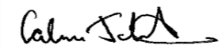 Calum JohnstonHead Teacher Auchenharvie Academy